                                                                              Проект подготовлен                                                                                                контрольным управлением(редакция от 27.12.2016)	МУНИЦИПАЛЬНОЕ ОБРАЗОВАНИЕГОРОДСКОЙ ОКРУГ ГОРОД СУРГУТАДМИНИСТРАЦИЯ ГОРОДАПОСТАНОВЛЕНИЕ «____» _________ 2016 г.                                                                                 № ________О внесении изменений в постановление Администрации города от 25.07.2013 № 5390 «Об утверждении границ прилегающей территории к муниципальному бюджетному дошкольному образовательному учреждению детскому саду общеразвивающего вида с приоритетным осуществлением деятельности по познавательно-речевому направлению развития детей № 3 «Эрудит», расположенному по адресу: город Сургут, улица Чехова, дом 2,на которой не допускается розничная продажа алкогольной продукции»В соответствии с распоряжением Администрации города от 30.12.2005 № 3686 «Об утверждении Регламента Администрации города»:1. Внести в постановление Администрации города от 25.07.2013 № 5390                   «Об утверждении границ прилегающей территории к муниципальному бюджетному дошкольному образовательному учреждению детскому саду общеразвивающего вида с приоритетным осуществлением деятельности по познавательно-речевому направлению развития детей № 3 «Эрудит», расположенному по адресу: город Сургут, улица Чехова, дом 2, на которой не допускается розничная продажа алкогольной продукции» следующие изменения:1.1. В наименовании, в пункте 1 постановления слова «общеразвивающего вида с приоритетным осуществлением деятельности по познавательно-речевому направлению развития детей» исключить.1.2. В пункте 3 постановления слова «заместителя главы Администрации города Сафиоллина А.М.» заменить словами «заместителя главы Администрации города Жердева А.А.».1.3. Приложение к постановлению изложить в новой редакции согласно приложению к настоящему постановлению.2. Управлению информационной политики опубликовать настоящее постановление в средствах массовой информации и разместить на официальном портале Администрации города.3. Контроль за выполнением постановления возложить на заместителя главы Администрации города Жердева А.А. Глава города                                                                                                   В.Н. ШуваловПриложениек постановлениюАдминистрации городаот ____________ № _________Схемаграниц прилегающей территории к муниципальному бюджетному дошкольному образовательному учреждению детскому саду № 3 «Эрудит»,город Сургут, улица Чехова, 2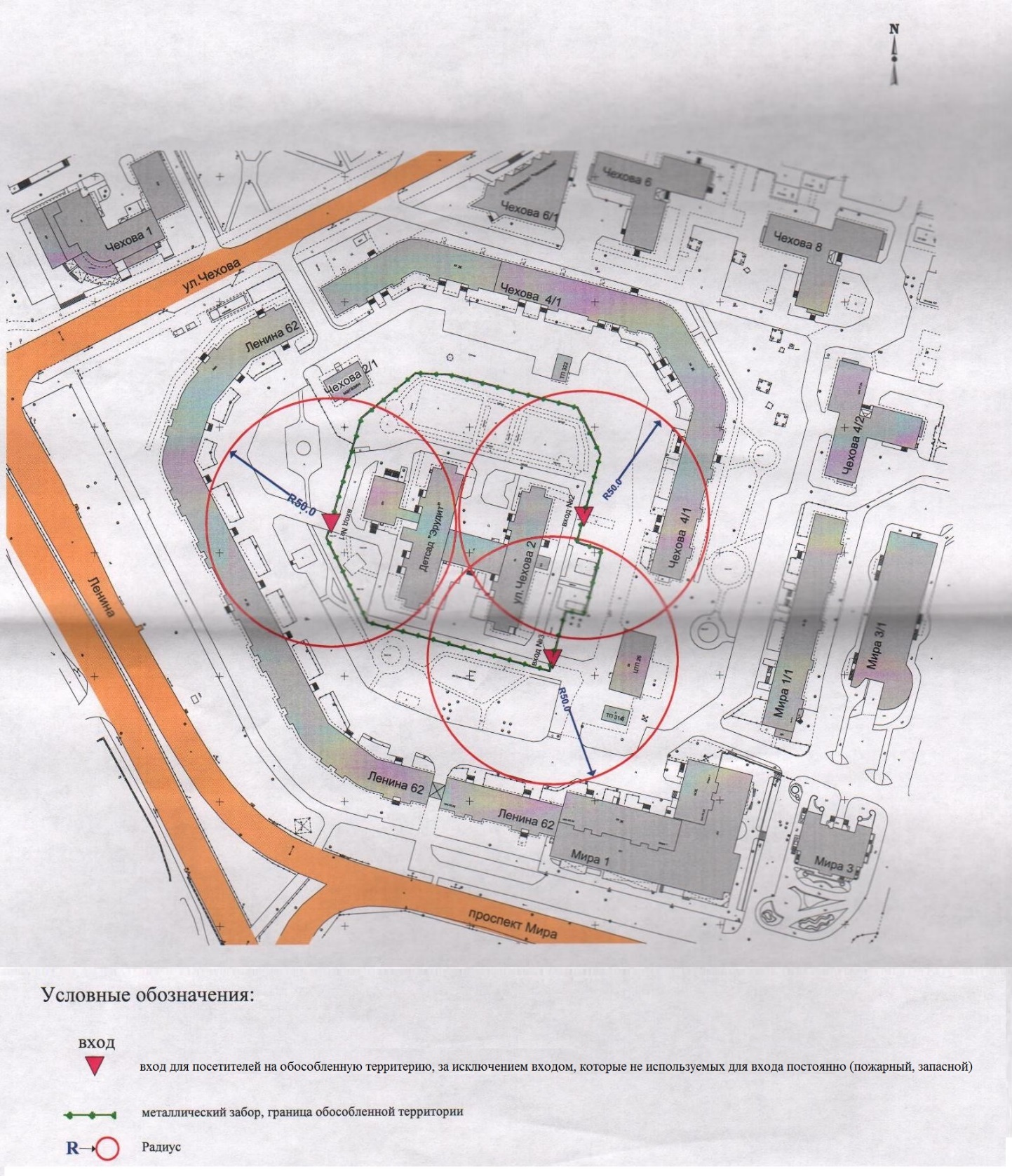 Лист согласованияк проекту постановления Администрации города «О внесении изменений в муниципальный правовой акт»Согласовано:Разослать:КУУИППрокопович Ольга Владимировнател. (3462)52-80-60Пояснительная записка к проекту постановления Администрации города «О внесении изменений в муниципальный правовой акт»Контрольным управлением проводится мониторинг организаций, осуществляющих образовательную, медицинскую деятельность, в целях определения границ прилегающих к ним территорий, в том числе с проведением выездных мероприятий. В результате мониторинга установлено следующее:Постановлением Администрации города от 25.07.2013 № 5390 утверждены границы прилегающей территории, к муниципальному бюджетному дошкольному образовательному учреждению детскому саду общеразвивающего вида с приоритетным осуществлением деятельности по познавательно-речевому направлению развития детей № 3 «Эрудит», расположенному по адресу: город Сургут, улица Чехова, дом 2, на которой не допускается розничная продажа алкогольной продукции, В связи с изменением названия и получением МБДОУ детский сад № 3 «Эрудит» новой лицензии, контрольное управление предлагает внести изменения в постановление Администрации города.Начальник управления                                                                             В.И. ЯремаченкоПрокопович О.В. тел. 52-80-60Должность, ФИОПодпись(возможные замечания)Дата визирования документовДата визирования документовДолжность, ФИОПодпись(возможные замечания)Дата вх.Дата исх.Заместитель главы Администрации городаА.А. ЖердевНачальник контрольного управления В.И. ЯремаченкоПравовое управление Начальник управления информационной политикиЕ.А. Швидкая